MODELO DO NOVO PLANO DE LANÇAMENTO 
DO PRODUTO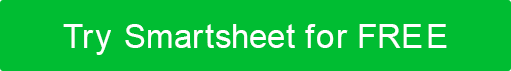 TÍTULO DA TAREFADESCRIÇÃO DA TAREFA 
PROPRIETÁRIO DESIGNADODUEDATODUEDATOSTATUS DA TAREFASTATUS DA TAREFAANÁLISE DE MERCADOAvaliar o potencial e o valor do mercadoNão ComeçouNão ComeçouANÁLISE DE MERCADORealize uma análise de concorrentesEm andamentoEm andamentoANÁLISE DE MERCADODefinir o público-alvoCompletarCompletarANÁLISE DE MERCADOTarefa 4Em esperaEm esperaANÁLISE DE MERCADOTarefa 5AtrasadoAtrasadoPERSONAS DO PÚBLICOCriar pesquisas de clientesRevisão de necessidadesRevisão de necessidadesPERSONAS DO PÚBLICORealizar entrevistas por telefone e presenciaisPERSONAS DO PÚBLICOColetar dados de análises web e sociaisPERSONAS DO PÚBLICOTarefa 4PERSONAS DO PÚBLICOTarefa 5PREÇOS DO PRODUTODelineando metas de negóciosPREÇOS DO PRODUTOAnalisar preços de concorrentesPREÇOS DO PRODUTODeterminar custosPREÇOS DO PRODUTOTarefa 4PREÇOS DO PRODUTOTarefa 5POSICIONAMENTO DE MERCADODefina sua proposta de valor únicaPOSICIONAMENTO DE MERCADOCriar declaração de posicionamentoPOSICIONAMENTO DE MERCADOFinalizar a estrutura de mensagensPOSICIONAMENTO DE MERCADOTarefa 4POSICIONAMENTO DE MERCADOTarefa 5ESTRATÉGIA DE IR AO MERCADODefinir estratégia de vendasESTRATÉGIA DE IR AO MERCADOCriar plano de marketingESTRATÉGIA DE IR AO MERCADOModelo GTM completoESTRATÉGIA DE IR AO MERCADOTarefa 4ESTRATÉGIA DE IR AO MERCADOTarefa 5HABILITAÇÃO DE VENDASDesenvolver conteúdo de treinamentoHABILITAÇÃO DE VENDASRealizar sessões de treinamentoHABILITAÇÃO DE VENDASCrie modelos de e-mailHABILITAÇÃO DE VENDASTarefa 4HABILITAÇÃO DE VENDASTarefa 5COMUNICAÇÕES INTERNAS Criar plano de comunicaçãoCOMUNICAÇÕES INTERNAS Criar localização de armazenamento compartilhadaCOMUNICAÇÕES INTERNAS Coletar feedbackCOMUNICAÇÕES INTERNAS Tarefa 4COMUNICAÇÕES INTERNAS Tarefa 5LANÇAMENTO EXTERNOComplete um plano de crise antes do lançamentoLANÇAMENTO EXTERNOSiga o plano de marketingLANÇAMENTO EXTERNOInforme as partes interessadas sobre quaisquer problemasLANÇAMENTO EXTERNOTarefa 4LANÇAMENTO EXTERNOTarefa 5MÉTRICASMonitorar o desempenho dos canais de marketingMÉTRICASDeterminar o custo por aquisição por canalMÉTRICASAvaliar análises de sites e clientesMÉTRICASTarefa 4MÉTRICASTarefa 5FEEDBACK PÓS-LANÇAMENTODistribua pesquisa de clientes pós-lançamentoFEEDBACK PÓS-LANÇAMENTOEntrevistas completas de vitória/perdaFEEDBACK PÓS-LANÇAMENTORealize uma revisão pós-lançamentoFEEDBACK PÓS-LANÇAMENTOTarefa 4FEEDBACK PÓS-LANÇAMENTOTarefa 5DISCLAIMERQuaisquer artigos, modelos ou informações fornecidas pelo Smartsheet no site são apenas para referência. Embora nos esforcemos para manter as informações atualizadas e corretas, não fazemos representações ou garantias de qualquer tipo, expressas ou implícitas, sobre a completude, precisão, confiabilidade, adequação ou disponibilidade em relação ao site ou às informações, artigos, modelos ou gráficos relacionados contidos no site. Qualquer dependência que você colocar em tais informações é, portanto, estritamente por sua conta e risco.